The Association of Women Psychiatrists’ Leah J. Dickstein, M.D., M.A. Award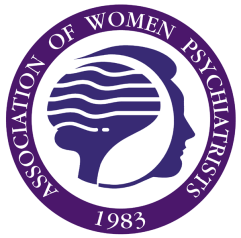 The Association of Women Psychiatrists is pleased to announce the 2024 Leah J. Dickstein, M.D., M.A. Award, which recognizes a female-identified medical student who best exemplifies the spirit of creativity, energy, and leadership that Dr. Dickstein herself epitomized and sought to foster in others.AwardThe Association of Women Psychiatrists is pleased to sponsor the Leah J. Dickstein, M.D. , M.A. Award.  The recipient of the AWP Leah J. Dickstein, M.D., M.A. Award will be expected to attend the AWP Annual Meeting (in conjunction with the American Psychiatric Association meeting) in New York City, May 4-8, 2024, where they will receive this award.  The winner will receive a plaque honoring their achievements and will also be invited to join the award committee for the following year. They will be encouraged to participate in other AWP activities including monthly mentorship meetings, conference presentations, and contributions to the newsletter. The awardee will receive $1000 to help defray the expenses of attending the annual meeting, if the awardee attends in person.*  EligibilityThe award is open to female-identified medical students who have demonstrated superior academic achievement, creativity, and leadership.  Examples of appropriate disciplines or genres include: service or clinical aspects of medicine; research; or excellence in the humanities such as in art, music, or literature. Awardees must agree to attend monthly virtual AWP mentorship sessions for the year following the award. There will be opportunities for collaborations and presentations at our conference, and awardees are strongly encouraged to attend the next year’s APA Meeting.TimetableThe deadline for submission of application materials is December 15th, 2023. The winner will be notified in February 2024 and will receive their award at the Annual Meeting of the Association of Women Psychiatrists which is held in conjunction with the APA Annual Meeting, May 4-8, 2024 in New York City.Materials RequiredInterested students must be nominated by their medical school.  Nominations may be submitted from the Dean's Office (academic or student affairs), or from the Office of Women in Medicine at the school.  No more than one student may be nominated from each institution. Please submit the following materials:1.  Nomination letter by a Dean or the Director of the Office of Women in Medicine.  The nomination letter should provide supporting evidence of the student's accomplishments in creativity and leadership and describe the circumstances that have allowed the nominator to observe the student's work.2.  Two additional letters of reference (at least one from a faculty member).3.  A completed award application and a one-page personal statement.*If the awardee does not attend the May Meeting in person, the stipend will be $750All application materials must be submitted as ONE complete application packet (no separate letters and applications will be accepted) and queries should be directed to Frances Bell at: womenpsych@aol.com,  Phone:  972.613.0985. We look forward to receiving your nomination and completed application.  2024 ApplicationThe Association of Women PsychiatristsLeah J. Dickstein, M.D., M.A. AwardFounded in 1983, the AWP is an independent association of women psychiatrists. Dr. Dickstein served two terms as President of the Association, from 1987 to 1991.  She also served a term as Vice-President of the American Psychiatric Association and President of the American Medical Women's Association.  She was Professor of Psychiatry Emerita at the University of Louisville School of Medicine, where she served as the Associate Dean for Faculty & Student Advocacy for many years during which time she founded the Physicians & the Arts Elective in 1984.Name: 	________________________________________________________________________	          	LAST				FIRST				 MIDDLEInstitution: 	____________________________________________________________________		NAME 					CITY	Mailing Address:	____________________________________________________________	____________________________________________________________	____________________________________________________________                   Email:        ____________________________________________________________                   Phone:	____________________________________________________________    Expected degree and field (e.g., MD; PhD Biochemistry; etc.):	___________________________Expected date of graduation:  	  ___________________________________________________Undergraduate education: 	Institution:	___________________________________________________	Degree and Year: 	___________________________________________________	Major:	___________________________________________________	Minor(s):	___________________________________________________If you attended more than one undergraduate or graduate institutions, please attach a separate sheet indicating dates attended and degrees awarded.Please respond to the questions on the following pages and compose a one-page personal statement.  Please sign the completed application.  (Photocopies of this form may be used.)Please send all materials in a single pdf to Frances Roton Bell at the Central Office:  womenpsych@aol.com. DEADLINE:  RECEIVED DECEMBER 15th, 20231.  Briefly describe any distinctions or honors you have received during your undergraduate and medical school years.2.  Briefly describe activities outside the academic classroom that are most meaningful to you (e.g., special interests and talents, research, employment, community service, etc.).3.  What do you feel is your most important contribution to your community (home or school)?4.  What are your goals for yourself over the next decade (professional and personal)?Personal Statement(one page limit)Help us to understand more about what is important to you and why. What led to your nomination for the Leah J. Dickstein, M.D., M.A. Award? Please include appropriate examples of your work and tell us about the role of this work in your life. Please describe how mentorship is helpful to you and how you hope to benefit from mentorship through the AWP. ____________________________________	____________________Student's Signature						DateApplication Checklist	______	Nomination letter sent by 		Name: 	_________________________		Title:	_________________________		Institution:	_________________________		Phone:	_________________________	______	Application submitted	______	Original work submitted (optional); please list title(s) or descriptions:		_________________________________		_________________________________		_________________________________		_________________________________		(if additional titles, please enclose separate sheet)	______	Letters of reference	(1)	Name: 	_________________________		Title:	_________________________		Institution:	_________________________		Phone:	_________________________	(2)	Name: 	_________________________		Title:	_________________________		Institution:	_________________________		Phone:	_________________________DEADLINE:  RECEIVED DECEMBER 15TH, 2023